Privacy Policy TemplateNote: Delete this page once you complete the template.How to complete this templateGuidance text appears throughout the document, marked by the word ‘Guidance'. Where you see a guidance note, read, and then delete it. Guidance has been added to help you complete the template and should not appear in your final version.Using MS Word's Replace function, search for [Organisation] and replace with your company name.In Word's Home ribbon, open the Find and Replace tool, choose Replace to open the Find and Replace tool. The Find and Replace dialog opens with the Replace tab selected. Enter [Organisation] in the Find what field.Enter your company name in the Replace with field.Click Replace All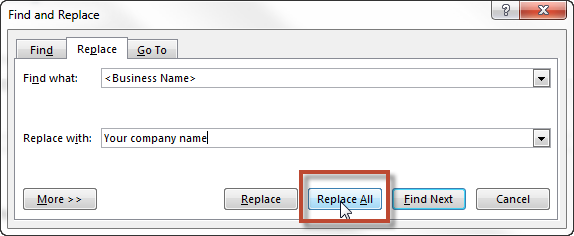 Replace [items in square brackets] with your own wording. Where you mention other policies that relate to your organisation, insert links to those policies for ease of reference.It is important that you consider your organisation’s collection, handling and uses of personal information and tailor your own privacy policy to reflect this. For general guidance on how to develop a privacy policy, please refer to <https://www.oaic.gov.au/privacy/guidance-and-advice/guide-to-developing-an-app-privacy-policy/>. For guidance as to how you should display your privacy policy, please refer to <https://www.oaic.gov.au/privacy/guidance-and-advice/guide-to-developing-an-app-privacy-policy/#app-1-5-you-must-take-reasonable-steps-to-make-the-app-privacy-policy-available-free-of-charge-and-in-an-appropriate-form>.DisclaimerThe information in this Privacy Policy Template is for general guidance only. The Digital Transformation Hub does not make any representations or warranties (expressed or implied) as to the accuracy, currency, completeness, or authenticity of the information. The Digital Transformation Hub, its end users and agents do not accept any liability to any person for the contents of in this template document. The contents do not constitute or contain any legal advice, are not intended to be a substitute for legal advice and should not be relied upon as such. You should seek legal advice or other professional advice in relation to any particular matters you or your organisation may have questions about or need assistance with.[Insert Company Logo Here]Privacy PolicyThis Policy was last reviewed and updated on: [Date Month Year]Privacy Policy[Organisation] values and respects the privacy of the people we deal with. [Organisation] is committed to protecting your privacy and complying with the Privacy Act 1988 (Cth) (Privacy Act) and other applicable privacy laws and regulations.This Privacy Policy (Policy) describes how we collect, hold, use and disclose your personal information, and how we maintain the quality and security of your personal information. What is personal information?“Personal information” means any information or opinion, whether true or not, and whether recorded in a material form or not, about an identified individual or an individual who is reasonably identifiable. In general terms, this includes information or an opinion that personally identifies you either directly (e.g. your name) or indirectly.What personal information do we collect?The personal information we collect about you depends on the nature of your dealings with us or what you choose to share with us.The personal information we collect about you may include:[name;mailing or street address;date of birth;email address; phone number[insert].] [Guidance: The above list of personal information is non-exhaustive and serve as examples only. The list should be tailored according to the types of personal information your organisation collects.][Guidance: If your organisation collects sensitive information, tailor the following 2 paragraphs according to the types of sensitive information you collect, and how you handle such sensitive information. Delete the following 2 paragraphs if your organisation does not collect sensitive information.] [Under certain circumstances, [Organisation] may need to collect sensitive information about you. This might include any information or opinion about your racial or ethnic origin, political opinions, political association, religious or philosophical beliefs, membership of a trade union or other professional body, sexual preferences, criminal record, or health information.If we collect your sensitive information, we will do so only with your consent, if it is necessary to prevent a serious and imminent threat to life or health, or as otherwise required or authorised by law, and we take appropriate measures to protect the security of this information.]You do not have to provide us with your personal information. Where possible, we will give you the option to interact with us anonymously or by using a pseudonym. However, if you choose to deal with us in this way or choose not to provide us with your personal information, we may not be able to provide you with our services or otherwise interact with you. How do we collect your personal information?We collect your personal information directly from you when you: [interact with us over the phone;interact with us in person;interact with us online;participate in surveys or questionnaires;attend a [Organisation] event;subscribe to our mailing list;apply for a position with us as an employee, contractor or volunteer;[insert].][Guidance: The above list is non-exhaustive and serve as examples only. The list should be tailored according to how your specific organisation collects personal information.]Collecting personal information from third partiesWe may also collect your personal information from third parties or through publicly available sources, for example from [insert third parties who your organisation collects personal information from]. We collect your personal information from these third parties so that [insert the purpose for which your organisation collects personal information from these third parties].How do we use your personal information?We use personal information for many purposes in connection with our functions and activities, including the following purposes:[provide you with information or services that you request from us;deliver to you a more personalised experience and service offering;improve the quality of the services we offer;internal administrative purposes;marketing and research purposes;[insert].][Guidance: The above list is non-exhaustive and serve as examples only. The list should be tailored according to how your specific organisation uses personal information.]Disclosure of personal information to third partiesWe may disclose your personal information to third parties in accordance with this Policy in circumstances where you would reasonably expect us to disclose your information. For example, we may disclose your personal information to:[our third party service providers (for example, our IT providers);our marketing providers;our professional services advisors;[insert]].[Guidance: The above list is non-exhaustive and serve as examples only. The list should be tailored according to the third parties your organisation discloses personal information to, as well as the reasons for such disclosure.] Transfer of personal information overseasSome of the third-party service providers we disclose personal information to may be based in or have servers located outside of Australia, including in [insert overseas countries where third parties are located / have servers]. Where we disclose your personal information to third parties overseas, we will take reasonable steps to ensure that data security and appropriate privacy practices are maintained. We will only disclose to overseas third parties if: you have given us your consent to disclose personal information to that third party; or we reasonably believe that:the overseas recipient is subject to a law or binding scheme that is, overall, substantially similar to the APPs; andthe law or binding scheme can be enforced; orthe disclosure is required or authorised by an Australian law or court / tribunal order.How do we protect your personal information?[Organisation] will take reasonable steps to ensure that the personal information that we hold about you is kept confidential and secure, including by:[having a robust physical security of our premises and databases / records;taking measures to restrict access to only personnel who need that personal information to effectively provide services to you;having technological measures in place (for example, anti-virus software, fire walls);[insert]].[Guidance: The above list is non-exhaustive and serve as examples only. The list should be tailored according to how your specific organisation protects personal information.]Online activity [Guidance: Delete / include / amend the following sections as appropriate.][CookiesThe [Organisation] website uses cookies. A cookie is a small file of letters and numbers the website puts on your device if you allow it. These cookies recognise when your device has visited our website(s) before, so we can distinguish you from other users of the website. This improves your experience and the [Organisation] website(s).We do not use cookies to identify you, just to improve your experience on our website(s). If you do not wish to use the cookies, you can amend the settings on your internet browser so it will not automatically download cookies. However, if you remove or block cookies on your computer, please be aware that your browsing experience and our website’s functionality may be affected.][Website analyticsOur website uses [insert relevant analytics service] to help us better understand visitor traffic, so we can improve our services. Although this data is mostly anonymous, it is possible that under certain circumstances, we may connect it to you.]  [Direct marketingWe may send you direct marketing communications and information about our services, opportunities, or events that we consider may be of interest to you if you have requested or consented to receive such communications. These communications may be sent in various forms, including mail, SMS, fax and email, in accordance with applicable marketing laws, such as the Australian Spam Act 2003 (Cth). You consent to us sending you those direct marketing communications by any of those methods. If you indicate a preference for a method of communication, we will endeavour to use that method whenever practical to do so. You may opt-out of receiving marketing communications from us at any time by [following the instructions to “unsubscribe'' set out in the relevant communication] / [contacting us using the details set out in the “How to contact us” section below].In addition, we may also use your personal information or disclose your personal information to third parties for the purposes of advertising, including online behavioural advertising, website personalisation, and to provide targeted or retargeted advertising content to you (including through third party websites).]Retention of personal informationWe will not keep your personal information for longer than we need to. In most cases, this means that we will only retain your personal information for the duration of your relationship with us unless we are required to retain your personal information to comply with applicable laws, for example record-keeping obligations.How to access and correct your personal information[Organisation] will endeavour to keep your personal information accurate, complete and up to date.If you wish to make a request to access and / or correct the personal information we hold about you, you should make a request by contacting us and we will usually respond within [insert] days. We will deal with such a request by following the procedure outlined below:[insert procedure] Links to third party sites [Organisation] website(s) may contain links to websites operated by third parties. If you access a third party website through our website(s), personal information may be collected by that third party website. We make no representations or warranties in relation to the privacy practices of any third party provider or website and we are not responsible for the privacy policies or the content of any third party provider or website. Third party providers / websites are responsible for informing you about their own privacy practices and we encourage you to read their privacy policies.Inquiries and complaintsFor complaints about how [Organisation] handles, processes or manages your personal information, please contact [insert Organisation contact]. Note we may require proof of your identity and full details of your request before we can process your complaint.Please allow up to [insert] days for [Organisation] to respond to your complaint. It will not always be possible to resolve a complaint to everyone’s satisfaction. If you are not satisfied with [Organisation]’s response to a complaint, you have the right to contact the Office of Australian Information Commissioner (at www.oaic.gov.au/) to lodge a complaint. How to contact usIf you have a question or concern in relation to our handling of your personal information or this Policy, you can contact us for assistance as follows: Email [insert email address]Contact number[insert contact number]PostAttention: [[Organisation] Privacy Officer]Address: [insert office address]